Отдел по профилактике коррупционных и иных правонарушенийКомитета специальных программ Администрации Главы Республики Бурятия и Правительства Республики БурятияПАМЯТКАдля глав муниципальных районов«ЗАПРЕТЫ, ОГРАНИЧЕНИЯ, ТРЕБОВАНИЯ И ОБЯЗАННОСТИ, УСТАНОВЛЕННЫЕ ЗАКОНОДАТЕЛЬСТВОМ В ЦЕЛЯХ ПРОТИВОДЕЙСТВИЯ КОРРУПЦИИ»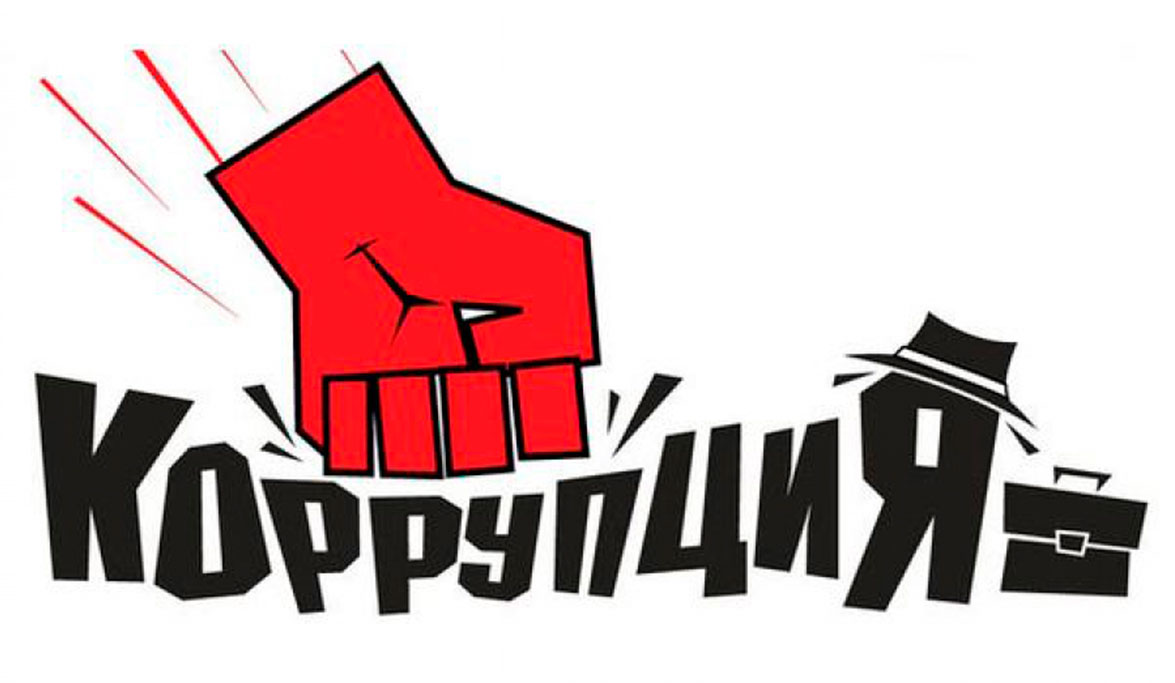 г. Улан-Удэ2021ПАМЯТКА«ЗАПРЕТЫ, ОГРАНИЧЕНИЯ, ТРЕБОВАНИЯ И ОБЯЗАННОСТИ,УСТАНОВЛЕННЫЕ ЗАКОНОДАТЕЛЬСТВОМВ ЦЕЛЯХ ПРОТИВОДЕЙСТВИЯ КОРРУПЦИИ»Настоящая Памятка разработана для применения главами муниципальных районов.Глава муниципального образования является высшим должностным лицом муниципального образования и наделяется уставом муниципального образования собственными полномочиями по решению вопросов местного значения (статья 36 Федеральный закон от 06.10.2003 № 131-ФЗ «Об общих принципах организации местного самоуправления в Российской Федерации»).Лицо, замещающее муниципальную должность, - депутат, член выборного органа местного самоуправления, выборное должностное лицо местного самоуправления, член избирательной комиссии муниципального образования, действующей на постоянной основе и являющейся юридическим лицом, с правом решающего голоса, работающий в комиссии на постоянной (штатной) основе.Выборное должностное лицо местного самоуправления - должностное лицо местного самоуправления, избираемое на основе всеобщего равного и прямого избирательного права при тайном голосовании на муниципальных выборах, либо представительным органом муниципального образования из своего состава, либо представительным органом муниципального образования из числа кандидатов, представленных конкурсной комиссией по результатам конкурса, либо на сходе граждан, осуществляющем полномочия представительного органа муниципального образования, и наделенное собственными полномочиями по решению вопросов местного значения;В настоящей Памятке сгруппированы:1)	запреты и ограничения, установленные в отношении лиц, замещающих муниципальные должности; 2)	обязанности, установленные в отношении лиц, замещающих муниципальные должности,а также содержится информация:3)	о последствиях несоблюдения лицами, замещающими муниципальные должности, запретов, ограничений, неисполнения ими обязанностей.ЗАПРЕТЫ И ОГРАНИЧЕНИЯ, УСТАНОВЛЕННЫЕ В ОТНОШЕНИИ ГЛАВ МУНИЦИПАЛЬНЫХ ОБРАЗОВАНИЙЛицам, замещающим муниципальные должности, согласно части 1 статьи 7.1 Федерального закона «О противодействии коррупции», статьи 2 Федерального закона «О запрете открывать и иметь счета (вклады), хранить наличные денежные средства и ценности в иностранных банках»: Лица, замещающие муниципальные должности, согласно нормам статьи 12.1 Федерального закона «О противодействии коррупции» :_____________________________________________________________________________________________________________________________________1	Заниматься предпринимательской деятельностью лично или через доверенных лиц, участвовать в управлении коммерческой или некоммерческой организацией (за исключением участия на безвозмездной основе в управлении политической партией, органом профессионального союза, в том числе выборным органом первичной профсоюзной организации, созданной в органе местного самоуправления, аппарате избирательной комиссии муниципального образования, участие в съезде (конференции) или общем собрании иной общественной организации, жилищного, жилищно-строительного, гаражного кооперативов, товарищества собственников недвижимости; участие на безвозмездной основе в управлении некоммерческой организацией (кроме участия в управлении политической партией, органом профессионального союза, в том числе выборным органом первичной профсоюзной организации, созданной в органе местного самоуправления, аппарате избирательной комиссии муниципального образования, участия в съезде (конференции) или общем собрании иной общественной организации, жилищного, жилищно-строительного, гаражного кооперативов, товарищества собственников недвижимости) с предварительным уведомлением высшего должностного лица субъекта Российской Федерации (руководителя высшего исполнительного органа государственной власти субъекта Российской Федерации) в порядке, установленном законом субъекта Российской Федерации; представление на безвозмездной основе интересов муниципального образования в совете муниципальных образований субъекта Российской Федерации, иных объединениях муниципальных образований, а также в их органах управления; представление на безвозмездной основе интересов муниципального образования в органах управления и ревизионной комиссии организации, учредителем (акционером, участником) которой является муниципальное образование, в соответствии с муниципальными правовыми актами, определяющими порядок осуществления от имени муниципального образования полномочий учредителя организации либо порядок управления находящимися в муниципальной собственности акциями (долями в уставном капитале).2	При этом преподавательская, научная и иная творческая деятельность не может финансироваться исключительно за счет средств иностранных государств, международных и иностранных организаций, иностранных граждан и лиц без гражданства, если иное не предусмотрено международными договорами Российской Федерации, законодательством Российской Федерации или договоренностями на взаимной основе федеральных органов государственной власти с государственными органами иностранных государств, международными или иностранными организациями.3	Если иное не предусмотрено федеральными законами.4	Подарки, полученные в связи с протокольными мероприятиями, со служебными командировками и с другими официальными мероприятиями, признаются собственностью субъекта Российской Федерации и передаются по акту в соответствующий муниципальный орган. Лицо, замещавшее муниципальную должность, сдавшее подарок, полученный им в связи с протокольным мероприятием, со служебной командировкой и с другим официальным мероприятием, может его выкупить в порядке, устанавливаемом нормативными правовыми актами Российской Федерации.5	За исключением служебных командировок, осуществляемых в соответствии с законодательством Российской Федерации, по договоренностям государственных органов Российской Федерации, государственных органов субъектов Российской Федерации или муниципальных органов с государственными или муниципальными органами иностранных государств, международными или иностранными организациями.6	Если иное не предусмотрено международными договорами Российской Федерации, законодательством Российской Федерации или договоренностями на взаимной основе федеральных органов государственной власти с государственными органами иностранных государств, международными или иностранными организациями.ОБЯЗАННОСТИ, УСТАНОВЛЕННЫЕ В ОТНОШЕНИИ ГЛАВ МУНИЦИПАЛЬНЫХ ОБРАЗОВАНИЙ:Лица, замещающие муниципальные должности обязаны ежегодно, не позднее 1 апреля года, следующего за отчетным финансовым годом, представлять Главе Республики Бурятия сведения о своих доходах, об имуществе и обязательствах имущественного характера, а также о доходах, об имуществе и обязательствах имущественного характера своих супруги (супруга) и несовершеннолетних детей.Прием сведений о доходах, об имуществе и обязательствах имущественного характера осуществляется отделом по профилактике коррупционных и иных правонарушений Комитета специальных программ Администрации Главы Республики Бурятия и Правительства Республики Бурятия.Лица, замещающие муниципальные должности, обязаны сообщать о возникновении личной заинтересованности при исполнении должностных обязанностей, которая приводит или может привести к конфликту интересов, а также принимать меры по предотвращению или урегулированию такого конфликта (часть 4.1 статьи 12.1 Федерального закона «О противодействии коррупции», статья 11.1 Закона Республики Бурятия от 16.03.2009 № 701-IV «О противодействии коррупции в Республике Бурятия»).Сообщение оформляется в письменной форме в виде уведомления и направляется в представительный орган муниципального образования или комиссию представительного органа муниципального образования (нарочно или по почте).Лицо, замещающее муниципальную должность, обязано передать принадлежащие ему ценные бумаги (доли участия, паи в уставных (складочных) капиталах организаций) в доверительное управление в соответствии с гражданским законодательством Российской Федерации в случае, если такое владение приводит или может привести к конфликту интересов (часть 1 статьи 12.3 Федерального закона «О противодействии коррупции»).Лицо, замещающее муниципальную должность, обязано ежегодно в сроки, установленные для представления сведений о доходах, об имуществе и обязательствах имущественного характера, представлять сведения о своих расходах, а также о расходах своих супруги (супруга) и несовершеннолетних детей по каждой сделке по приобретению земельного участка, другого объекта недвижимости, транспортного средства, ценных бумаг, акций (долей участия, паев в уставных (складочных) капиталах организаций), совершенной им, его супругой (супругом) и (или) несовершеннолетними детьми в течение календарного года, предшествующего году представления сведений (далее – отчетный период), если общая сумма таких сделок превышает общий доход данного лица и его супруги (супруга) за три последних года, предшествующих отчетному периоду, и об источниках получения средств, за счет которых совершены эти сделки (подпункт «д» пункта 1 части 1 статьи 2, часть 1 статьи 3 Федерального закона от 03.12.2012 № 230-ФЗ «О контроле за соответствием расходов лиц, замещающих государственные должности, и иных лиц их доходам»).Лица, замещающие муниципальные должности, а также их супруги и несовершеннолетние дети обязаны в течение трех месяцев со дня замещения (занятия) гражданином муниципальной должности закрыть счета (вклады), прекратить хранение наличных денежных средств и ценностей в иностранных банках, расположенных за пределами территории Российской Федерации, и (или) осуществить отчуждение иностранных финансовых инструментов, а также прекратить доверительное управление имуществом, которое предусматривает инвестирование в иностранные финансовые инструменты и учредителями управления, в котором выступают указанные лица (часть 3 статьи 4 Федерального закона о запрете открывать и иметь счета (вклады), хранить наличные денежные средства и ценности в иностранных банках от 07.05.2013 № 79-ФЗ).Лица, замещающие муниципальные должности, до начала участия на безвозмездной основе в управлении некоммерческой организацией направляют на имя Главы Республики Бурятия уведомление о намерении участвовать на безвозмездной основе в управлении некоммерческой организацией на бумажном носителе, заполненное по форме согласно приложению 3 Закона Республики Бурятия от 16.03.2009 № 701-IV «О противодействии коррупции в Республике Бурятия». Уведомление подается в уполномоченный Главой Республики Бурятия исполнительный орган государственной власти Республики Бурятия.ПОСЛЕДСТВИЯ НЕСОБЛЮДЕНИЯЗАПРЕТОВ, ОГРАНИЧЕНИЙ, НЕИСПОЛНЕНИЯ ОБЯЗАННОСТЕЙСогласно части 5 статьи 12.1 Федерального закона «О противодействии коррупции» лица, замещающие муниципальные должности, нарушившие запреты, ограничения и обязанности, установленные частями 1 - 4.1 названной статьи, несут ответственность, предусмотренную федеральными конституционными законами, федеральными законами и иными нормативными правовыми актами Российской Федерации.Согласно статье 13.1 Федерального закона «О противодействии коррупции» лицо, замещающее муниципальную должность, подлежит увольнению (освобождению от должности) в связи с утратой доверия в случае:непринятия лицом мер по предотвращению и (или) урегулированию конфликта интересов, стороной которого оно является;непредставления лицом сведений о своих доходах, об имуществе и обязательствах имущественного характера, а также о доходах, об имуществе и обязательствах имущественного характера своих супруги (супруга) и несовершеннолетних детей либо представления заведомо недостоверных или неполных сведений;участия на платной основе в деятельности органа управления коммерческой организации, за исключением случаев, установленных федеральным законом;осуществления предпринимательской деятельности;вхождения в состав органов управления, попечительских или наблюдательных советов, иных органов иностранных некоммерческих неправительственных организаций и действующих на территории Российской Федерации их структурных подразделений, если иное не предусмотрено международным договором Российской Федерации или законодательством Российской Федерации;непринятия мер по предотвращению и (или) урегулированию конфликта интересов, стороной которого является подчиненное ему лицо, если лицу, замещающему муниципальную должность, стало известно о возникновении у подчиненного ему лица личной заинтересованности, которая приводит или может привести к конфликту интересов.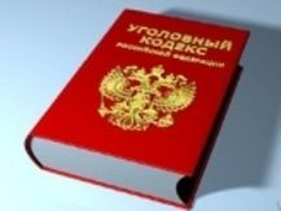 ЗЛОУПОТРЕБЛЕНИЕ ДОЛЖНОСТНЫМИ ПОЛНОМОЧИЯМИ – статья 285 УК РФ;ПРЕВЫШЕНИЕ ДОЛЖНОСТНЫХ ПОЛНОМОЧИЙ – статья 286 УК РФ;ПОЛУЧЕНИЕ ВЗЯТКИ – статья 290 УК РФ;ДАЧА ВЗЯТКИ – статья 291 УК РФ;ПОСРЕДНИЧЕСТВО ВО ВЗЯТОЧНИЧЕСТВЕ – статья 291.1 УК РФ;МЕЛКОЕ ВЗЯТОЧНИЧЕСТВО – статья 291.2 УК РФ;СЛУЖЕБНЫЙ ПОДЛОГ – статья 292 УК РФ;ПРОВОКАЦИЯ ВЗЯТКИ, КОММЕРЧЕСКОГО ПОДКУПА ЛИБО ПОДКУПА В СФЕРЕ ЗАКУПОК ТОВАРОВ, РАБОТ, УСЛУГ ДЛЯ ОБЕСПЕЧЕНИЯ ГОСУДАРСТВЕННЫХ ИЛИ МУНИЦИПАЛЬНЫХ НУЖД – статья 304 УК РФ;КОММЕРЧЕСКИЙ ПОДКУП – статья 204 УК РФ;МОШЕННИЧЕСТВО – статья 159 УК РФ;ПРИСВОЕНИЕ ИЛИ РАСТРАТА – статья 160 УК РФ.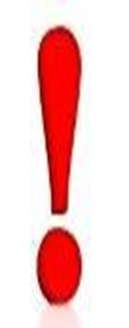 СПИСОКосновных нормативно-правовых актов в сфере противодействия коррупцииФедеральный закон от 25.12.2008 № 273-ФЗ «О противодействии коррупции»;Закон Республики Бурятия от 16.03.2009 № 701-IV «О противодействии коррупции в Республике Бурятия»;Указ Главы Республики Бурятия от 14.04.2021 № 108 «Об утверждении Антикоррупционной программы Республики Бурятия на 2021 - 2023 годы».СПИСОКнормативно-правовых актов, регулирующих правоотношения в части касающейся :предоставления сведений о доходах :1.	Закон Республики Бурятия от 16.03.2009 № 701-IV «О противодействии коррупции в Республике Бурятия».проверки сведений о доходах, расходах :1.	Закон Республики Бурятия от 16.03.2009 № 701-IV «О противодействии коррупции в Республике Бурятия»;2.	Федеральный закон от 03.12.2012 № 230-ФЗ «О контроле за соответствием расходов лиц, замещающих государственные должности, и иных лиц их доходам».порядка сообщения о личной заинтересованности при исполнении должностных обязанностей :1. Закон Республики Бурятия от 16.03.2009 № 701-IV «О противодействии коррупции в Республике Бурятия».запрета открывать и иметь счета (вклады), хранить наличные денежные средства в иностранных банках :1. Федеральный закон от 07.05.2013 № 79-ФЗ «О запрете отдельным категориям лиц открывать и иметь счета (вклады), хранить наличные денежные средства и ценности в иностранных банках, расположенных за пределами территории Российской Федерации, владеть и (или) пользоваться иностранными финансовыми инструментами».Методические материалы по вопросам противодействия коррупции размещены на сайте Министерства труда и социальной защиты Российской Федерации (путь: Министерство / Деятельность / Политика в сфере противодействия коррупции / Методические материалы по вопросам противодействия коррупции/).А также во вкладке «Противодействие коррупции в Республике Бурятия» на официальном портале органов государственной власти (путь: Глава Республики Бурятия / Противодействие коррупции в Республике Бурятия / Методические рекомендации/).По вопросам, возникающим в ходе применения законодательства о противодействии коррупции, вы можете обращаться в Отдел по профилактике коррупционных и иных правонарушений :Начальник – Цыренов Солбон Базарович, т. 21-24-31; Консультант – Дворников Сергей Васильевич, т. 21-76-93; Консультант – Баженов Артем Николаевич, т. 21-06-19;Консультант – Реховский Руслан Михайлович, т. 21-36-29;Консультант – Сыренов Жаргал Владимирович, т. 21-57-51;Главный специалист-эксперт – Болонева Людмила Александровна, т. 21-09-52;Главный специалист – Лобанова Татьяна Владимировна, т. 21-64-73.каб. 109, 110 здания Правительства Республики Бурятия, ул. Ленина, д. 54